Step 2 of 7		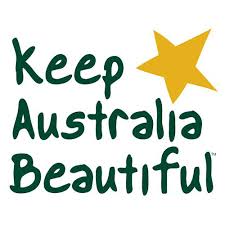 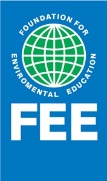 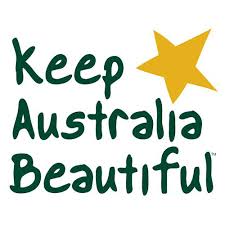 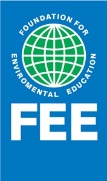 Environmental and Social Impact Review Checklist 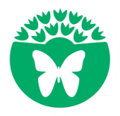 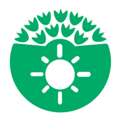 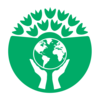 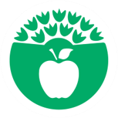 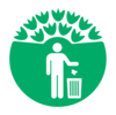 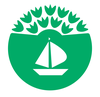 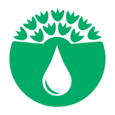 What Is an Environmental Review?The Environmental Review is an important tool that will assist you in understanding the ecological and social impact your school has on the local environment and your community. This checklist will be of assistance to your Eco-Committee to quantify the school’s impact in terms of the seven Eco-Schools themes (description in Appendix on pages 11-12) and to generate action project ideas.Biodiversity: Habitats & HomesFair Go: Global Citizens for Social JusticeEnergy & Climate: Super Smart PowerLifestyles: Healthy and ActiveLitter & Waste: The Cycle of StuffWaste & Waterways: Developing our Next Generation of Waterway KeepersWater: Think, Drink, Save the SinkHow to Use This ReviewYour Eco-Committee can use this review to check off the areas in which your school is currently making improvements and to help you recognise areas that might need a focus in both the short and long term. This activity is to be student lead as it will inform the actions taken by students. Score each question then total your answers. The lowest total will identify the area you should focus on.How to Rate Your SchoolRate your school on a scale of one to five as per below:5	Yes, we are champions in this area!4	In this area we have taken positive steps, but we still can improve.3	We’ve just started our journey!2	Hmm, we’re in the planning stages.1	Ha! We never thought of that – thanks for the idea!The light bulb image is a comments section where you can mention some of the great ways in which your school is focusing on this area. You can also write down ways in which you think you could improve and what projects might be a good starting place.ExampleECO SCHOOLS ENVIRONMENTAL & SOCIAL IMPACT REVIEWAPPENDIX Eco-Schools Australia 7 ThemesBiodiversity: Habitats & HomesLife is a mixed bag! Biodiversity (biological diversity) refers to the incredible variety within, and between, all life species: animals, plants, right down to micro-organisms. In this Eco-Schools theme students aim to discover, understand and enhance their local environment through identifying local inhabitants/species and conserving their homes. This might be in the form of creating a native plant, bush tucker garden to rejuvenate a local Australian ecosystem or ensuring diversity of flowers for bee populations. This theme offers students a chance to engage first hand with the natural environment and consider the impact our lifestyle choices and purchases have on the natural environment.Energy & Climate: Super Smart PowerHow are we going to power the future? All school communities use resources that can positively or negatively impact the environment and the climate. In regards to energy, there are several smart steps that schools can take to minimise their environmental footprint from installing energy saving light bulbs through to having solar panels on school roofs to generate their own energy supply. This theme gives the student body a chance to understand how they can improve their carbon impact through smart energy choices.Fair Go: Global Citizens for Social JusticeHow do your actions and purchases impact the local and global community? How do communities engage with and learn about local and global cultural heritage? Under this theme, schools might consider their purchasing and activities policy to better encourage environmental and economic sustainability, social responsibility and global harmony and students and teachers can consider the connections between schools, communities, industries and government in establishing a sustainable future. Projects can range from eliminating palm oil products in food tech labs to partnering with the local indigenous community to host a heritage day/program.Lifestyles: Healthy and ActiveHealthy students and teachers are changemakers! This theme recognises the importance of encouraging healthy and happy habits for students and teachers from undertaking awareness campaigns around mental and physical health right through to providing means for students to ride or walk to school with bike sharing and/or safe walkways and also motorised modes of transport which are eco-friendlier.Litter & Waste: The Cycle of StuffWhere does all our stuff come from, what is it made up of and where does it go once we are done with it? This Eco-Schools theme focuses on the material cycle and how environmentally conscious citizens and students might identify positive ways we can improve and evolve this society’s relationship with materials and waste. Students can aim to tackle littering through awareness campaigns or encourage recycling practice through raising money for improvement waste management infrastructure. Waste & Waterways: Developing our Next Generation of Water KeepersHow does what we do in our schools, homes and streets affect our seas? This new theme helps you and your students understand our impacts on the world’s oceans and how we can make positive differences for our seas. ‘Waterways’ doesn’t just have to mean the coastline and oceans, but also rivers, canals and lakes too! Water: Think, Drink, Save the SinkAustralia is a country of droughts and flooding plains and as such water is a critical resource. In this theme, students are encouraged to consider how they utilise water in their immediate school community and how the wider community can do more to conserve this precious resource. Students and teachers are encouraged to consider better water catchment and use systems such as stormwater tanks, grey water usage and/or grounds maintenance. Litter & Waste: The Cycle of StuffLitter & Waste: The Cycle of StuffADoes your school have good indoor and outdoor equipment to encourage waste and recycling separation? 4BIs your school litter free? 5CIs paper for printing made from post-consumer materials or certified by the Forest Stewardship Council? 3DDoes your school have a compost, scraps system and/or worm farm for organic waste? 4EDoes your school purchase second hand items or up-cycle materials into new use? 3TotalTotal19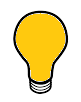 Comments Classroom furniture are Australian made, recycled plastic. Put environmentally friendly message on booklist for parents (please consider the environment when purchasing your school supplies). Suggest ways to do this for parents (e.g. glue sticks made from Sugarcane).Biodiversity: Habitats & HomesBiodiversity: Habitats & HomesADoes your school have natural or built environmental spaces for native plant and animal species? 5BDoes your school have a vegetable/bush tucker garden for students and teachers to enjoy? 5CDoes your school have an outdoor learning classroom or do teachers use the grounds for up to 25% of their lessons? 5DDoes the student body communicate with the groundskeeper in regards to use of pesticides and grounds maintenance? 5EDo all students get an opportunity to be hands on with the school's natural environment? 5TotalTotal25Comments Water wise Wicking Garden
Bushtucker GardenAll native species
Gardens outside classroomsEnergy & Climate: Super Smart PowerEnergy & Climate: Super Smart PowerAIs energy efficient lighting used in all classrooms? 5BAre open windows and fans used more often than air conditioning? 5CAre computers turned off when not in use? 5DDoes the school's energy supplier use all or part green energy i.e. solar, wind power? 4E Does your school make an effort to off-set or minimise its carbon emissions? 4TotalTotal23Comments Solar on Library. Action Plan includes Solar for more school buildings.We promote and participate in special days (Tree Planting, Clean Up Day, Litter Free Lunches Challenge, Tuckshop ban straws campaign, Find a Frog February, Kids Teaching Kids etc.) to offset carbon emissions (air-conditioning) Fair Go: Global Citizens for Social JusticeFair Go: Global Citizens for Social JusticeADoes your school fundraise or otherwise support projects to empower disadvantaged Australians or communities abroad? 5BDoes your school have a policy to make sure all purchases for school projects/activities have a positive social and minimal environmental impact i.e. does your school buy Fair Trade, organic products? 3CIs the school uniform made in Australia from local, environmentally friendly materials? 4DDoes the school partner with other schools around the world to learn and act upon global challenges? 3EDo students engage and partner with members of the local aboriginal community for cultural, educational programs? 5TotalTotal20Comments Indigeneous Literacy Day, Operation Christmas Child, TEAR, Buy a Bale for Farmer (Drought Relief), Dress up day for Townsville Floods.Lifestyles: Healthy & ActiveLifestyles: Healthy & ActiveAIs the school community encouraged and enabled to ride their bikes or walk to school? 4BDoes your school canteen stock predominantly healthy products? i.e. low sugar, low fat, low salt etc. 5CAre classrooms safe, clean and encouraging of learning? 5DAre students and teachers educated about mental health through awareness campaigns? 5EDo students participate in activities or awareness campaigns that promote healthy, active lifestyles i.e. Jump Rope for Heart, Fun Runs etc.? 5TotalTotal24Comments Annual Walk to School day participation. Consultation with council to have bike paths to school.Mental health program is part of Health and Wellbeing in HPE Curriculum. School has a Health and Wellbeing Framework.Litter & Waste: The Cycle of StuffLitter & Waste: The Cycle of StuffADoes your school have good indoor and outdoor equipment to encourage waste and recycling separation?5BIs your school litter free?5CIs paper for printing made from post-consumer materials or certified by the Forest Stewardship Council?4 DDoes your school have a compost, scraps system and/or worm farm for organic waste?5EDoes your school purchase second hand items or up-cycle materials into new use?4TotalTotal24CommentsClassroom recycle bins, fruit waste bins, Terracycle bins, Nespresso pod bins, worm farms, bokashi bins, recycling bins (lids with can).We have sent a letter of donation to Bunnings for more worm farms for upper school and (replacement farm) outside tuckshop.Waste & Waterways: Developing our Next Generation of Waterway KeepersWaste & Waterways: Developing our Next Generation of Waterway KeepersAAre students educated about the journey of litter to waterways? 5BAre they aware of the consequences litter has on the marine environment and wildlife? 5CDo students study how marine litter affects our food chain? 5DDo students participate in excursions to provide them with first-hand experience of catchments, local waterways and natural areas and/or excursions to water education centres? 5EDo they take part in any volunteering clean up events, i.e. Clean Beaches/Beach Clean Up etc.? 5TotalTotal25Comments Sustainability Symposium/Clean Up Australia Day/embedded in curriculum (particularly in year 4).Sustainability Squad ran ‘Say No to Plastic Straw’ Campaign 2018.Water: Think, Drink, Save the Sink!Water: Think, Drink, Save the Sink!ADoes your school make an effort to collect and use rainwater? 4BAre there water saving taps and low-flush toilets in bathrooms? 5CAre students encouraged to use re-fillable water bottles instead of buying one-use bottles from the canteen? 5DAre school grounds watered in the evening or early morning? 5EDoes your school use non-main supply water (grey water, stormwater, recycled water)? 3TotalTotal22Comments More tanks to be purchased to collect rainwater off Hall.Eco Committee to investigate purchase of  one-use water bottles in Tuckshop. How many are being bought?2019 – local business sourced to sponsor and provide each teacher a water bottle to use on School Athletics Day (instead of purchasing single use water bottles for staff)2019 – Water bottles are not purchased for meetings/special events – attendees are encouraged to bring their own water bottle and reusable coffee/tea cup.Watering roster – sustainability squad early morning.